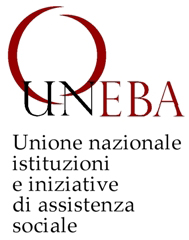 RIFORMA DEL TERZO SETTORE – CONTRATTO UNEBAREGOLAMENTO PRIVACY - RIFORMA SOCIO SANITARIAFondazione Casa di Dio – Brescia4 MAGGIO 2018   -  8.45 – 13.00Scheda di iscrizioneNOME_____________________________________________________________________COGNOME_________________________________________________________________ENTE______________________________________________________________________COMUNE___________________________________________________________________PROVINCIA______________________________________________________________________________________________________________ATTENZIONEPER LA PARTE FORMATIVA SULLA PRIVACY SARA’ RILASCIATO UN ATTESTATOCHI FOSSE INTERESSATO DEVE CORTESEMENTE COMPILARE ANCHE QUESTA PARTE.DESIDERO ATTESTATO DI PARTECIPAZIONE FORMAZIONE TECNICO PRATICA SULNUOVO REGOLAMENTO EUROPEO 2016/679 RELATIVO ALLA PROTEZIONE DELLE PERSONE FISICHE CON RIGUARDO AL TRATTAMENTO DEI DATI PERSONALI NONCHE’ ALLA LIBERA CIRCOLAZIONE DI TALI DATICognome____________________________________________________________________Nome_______________________________________________________________________Nato a______________________________(__)     il  _____________________________________________________________________________Le iscrizioni devono essere inviate auneba.eventi@gmail.com